Lesson 10 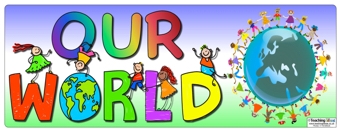 					  R.E Finishing our topic about ‘Our World’, let us think about some religious quotes which explain their values and views about the natural world.Please read the religious quotes from different religions.Task.Choose the teaching or quote that best fits their own values and views.Copy the teaching or quote and then say why it fits their own values and views.You can add a picture to your finished quote.Trees are like good people who care for others. They have to keep standing in the sun but they give shade to others. Whatever fruits they bear they do not eat themselves, but give them to others. How kind they are.’ 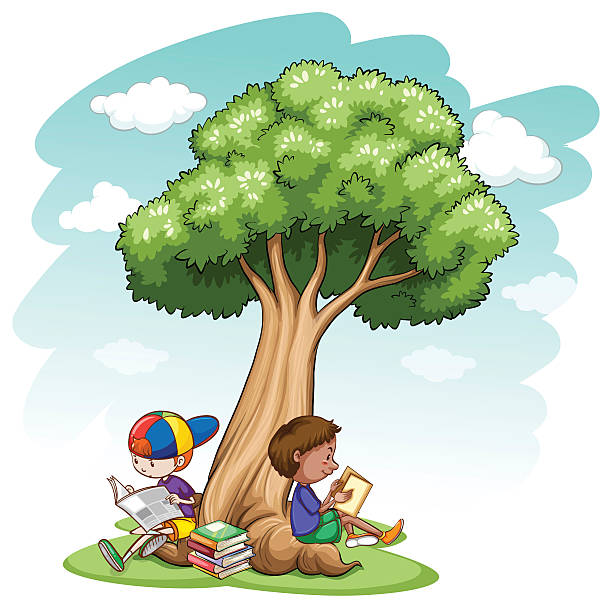 This fits my own values because…Don’t forget to take a picture and upload it onto Class Dojo as soon as you can.